PE at Wrenbury Primary School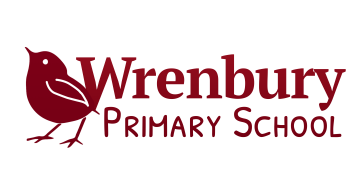 At Wrenbury Primary School we endeavour to provide every child with 2 hours of PE lessons each week, with KS2 receiving 8, 30-minute swimming sessions each year, alongside a range of other opportunities for all pupils. The Childhood Obesity Strategy implemented in 2016, states that every child should get at least 1 hour of moderate to vigorous activity every day. It goes on to state that at least 30 minutes of this should be provided during school time through active break times, PE, extra-curricular clubs, active lessons and other sport/physical activity events. To ensure we are following the Obesity Strategy we provide the following:Active break times Play equipment is provided for break times (e.g. skipping ropes, bats, balls etc.)Play leaders – a group of year 5/6 pupils have been trained through the play leaders scheme to lead active sessions during break times available to any pupils interestedExtra-curricular clubsFootball (year 5 and 6)Cross Country (whole school)Change 4 life (for selected less active children)Athletics (whole School)Cricket (KS2)Netball (year 5 and 6)Tennis (whole school, Sportscape)Active lessons – this does not only apply to PE sessions; over the past two years we have been utilising the Maths of the Day programme which provides opportunities to carry out Maths through physical activities. We have also received training on active Literacy which provided resources for activities to develop Literacy skills through physical activities.Sport/physical activity events – We aim to enter a wide range of competitions (see below CNSSP section for further details) which cater to the range of needs across our school, some of which have a more competitive nature others are aimed at participation. Alongside competitions we also carry out sporting events at school across the year including Sport Relief/Comic relief, friendly matches/events against local school and sports day.AmavenTo ensure all pupils at Wrenbury Primary School receive high quality teaching tailored to their needs we are using the Amaven Physical Literacy Platform. This platform is an assessment and planning tool. Assessments of each pupil’s strength, balance, flexibility and agility are tested at the beginning of each term, with results inputted into the platform to generate a series of planning tailored specifically to the needs of each class which focus on a skill and a sport each week. This programme supports the delivery of high quality PE teaching with a consistent approach across school.School Games MarkThe School Games Mark Award recognises schools for their commitment to school sport and the development of competition across school and in the community. Depending on commitment schools are rewarded with a bronze, silver or gold level at the end of the academic year. Last academic year (2015/2016) we were awarded with a silver level from the School Games Mark. Please see attached document for the School Games Mark criteria for 2016/2017. This year we are working towards a Gold level (dependent upon meeting the criteria). CNSSPThe Crewe and Nantwich School Sport Partnership supports primary, secondary and special schools across Crewe and Nantwich to deliver the government’s policy for school sport, the School Games. We subscribe £500 yearly to the CNSSP, which provides a wide range of competitions/training spread across the school year which cater for the needs of all children.Whole school participationOver the past two years at Wrenbury Primary School we have tried to ensure that we are as inclusive as possible, providing all children (in Key Stage 2) with at least one opportunity to take part in a competition against other Crewe and Nantwich Schools. The table below shows the percentages of children who have participated in at least 1 external competition.During 2016/2017 academic year we have entered the following competitions: Football leagueQuad kidsCross country x3Sportshall athleticsBoccia (aimed at SEN and less active children)Dodgeball x2Football (EFL Cup)Futsal x2Basketball (including training session)Netball tournamentNetball LeagueFootball (Trophy 75) – Summer TermSwimming Gala – Summer termTown Sports (joint team with Sound Primary School) – Summer termEvents in summer term are yet to take placeFor Comic Relief all pupils took part in a sponsored mile/mile and a half run to raise money for charity. All pupils will also take part in the annual Sports day, providing a competitive opportunity for all year groups (including EYFS and KS1). School Sport PartnershipsDue to being a small school, we are currently developing links with other primary schools to provide greater opportunities for our pupils to take part in both competitive and non-competitive sports. We currently have good links with Sound Primary School; in June 2016 we entered a joint team with Sound into Town Sports which was a success, meaning we are entering a joint team again in June 2017, we have also hosted a year 3 and 4 friendly football match with Sound (April 2017). We are also looking to make links with Whitchurch Infant School to provide extra opportunities for EYFS and KS1.Sainsbury’s Active KidsEach year we take part in the Sainsbury’s Active Kids Initiative, collecting the Active Kids vouchers for schools. In 2015/2016 academic year we were able to use the vouchers to buy:a set of hurdlesa class set of netballs (with bag)a set of plain bibs2 sets of high 5 netball bibsShuttlecocksFor 2016/2017 we will again use the vouchers to purchase any equipment needed following an audit of current PE equipment. Funding for PE at WrenburyThrough the Sports Premium Grant Funding, we are able to source the following to support the provision and promotion of high quality PE and physical health at Wrenbury:Maths of the Day - £495 discounted annual subscription through NEP hubSportscape PPA coverSportscape PE CoordinatorAmaven Learning Platform - £600 per annumCNSSP – Inter schools competitions - £500 yearly subscription2017/18 resources:PE mats for hall/gymnasticsGroupPercentage of children who have participated in at least 1 external competitionKey stage 2 81%Key stage 2 boys 80%Key Stage 2 girls 81%Year 6100%Year 560%Year 457%Year 392%SEN88%Pupil Premium89%